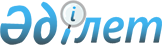 Әкімнің 2020 жылғы 14 сәуірдегі № 1 "Табиғи сипаттағы төтенше жағдайды жариялау туралы" шешімінің күші жойылды деп тану туралыҚостанай облысы әкімінің 2020 жылғы 25 маусымдағы № 3 шешімі. Қостанай облысының Әділет департаментінде 2020 жылғы 29 маусымда № 9294 болып тіркелді
      "Құқықтық актілер туралы" 2016 жылғы 6 сәуірдегі Қазақстан Республикасының Заңына сәйкес әкім ШЕШІМ ҚАБЫЛДАДЫ:
      1. Қостанай облысы әкімінің "Табиғи сипаттағы төтенше жағдайды жариялау туралы" 2020 жылғы 14 сәуірдегі № 1 шешімінің (2020 жылғы 17 сәуірде Қазақстан Республикасы нормативтік құқықтық актілерінің эталондық бақылау банкінде жарияланған, Нормативтiк құқықтық актілердi мемлекеттiк тiркеу тiзiлiмiнде № 9124 болып тіркелген) күші жойылды деп танылсын.
      2. "Қостанай облысы әкімінің аппараты" мемлекеттік мекемесі Қазақстан Республикасының заңнамасында белгіленген тәртіпте:
      1) осы шешімнің аумақтық әділет органында мемлекеттік тіркелуін;
      2) осы шешімді ресми жарияланғанынан кейін Қостанай облысы әкімдігінің интернет-ресурсында орналастырылуын қамтамасыз етсін.
      3. Осы шешімнің орындалуын бақылауды өзіме қалдырамын.
      4. Осы шешім алғашқы ресми жарияланған күнінен кейін күнтізбелік он күн өткен соң қолданысқа енгізіледі.
					© 2012. Қазақстан Республикасы Әділет министрлігінің «Қазақстан Республикасының Заңнама және құқықтық ақпарат институты» ШЖҚ РМК
				
      Қостанай облысының әкімі 

А. Мухамбетов
